On te donne des verbes et des dessins. À toi de les relier.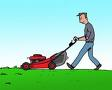 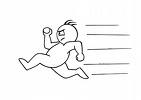 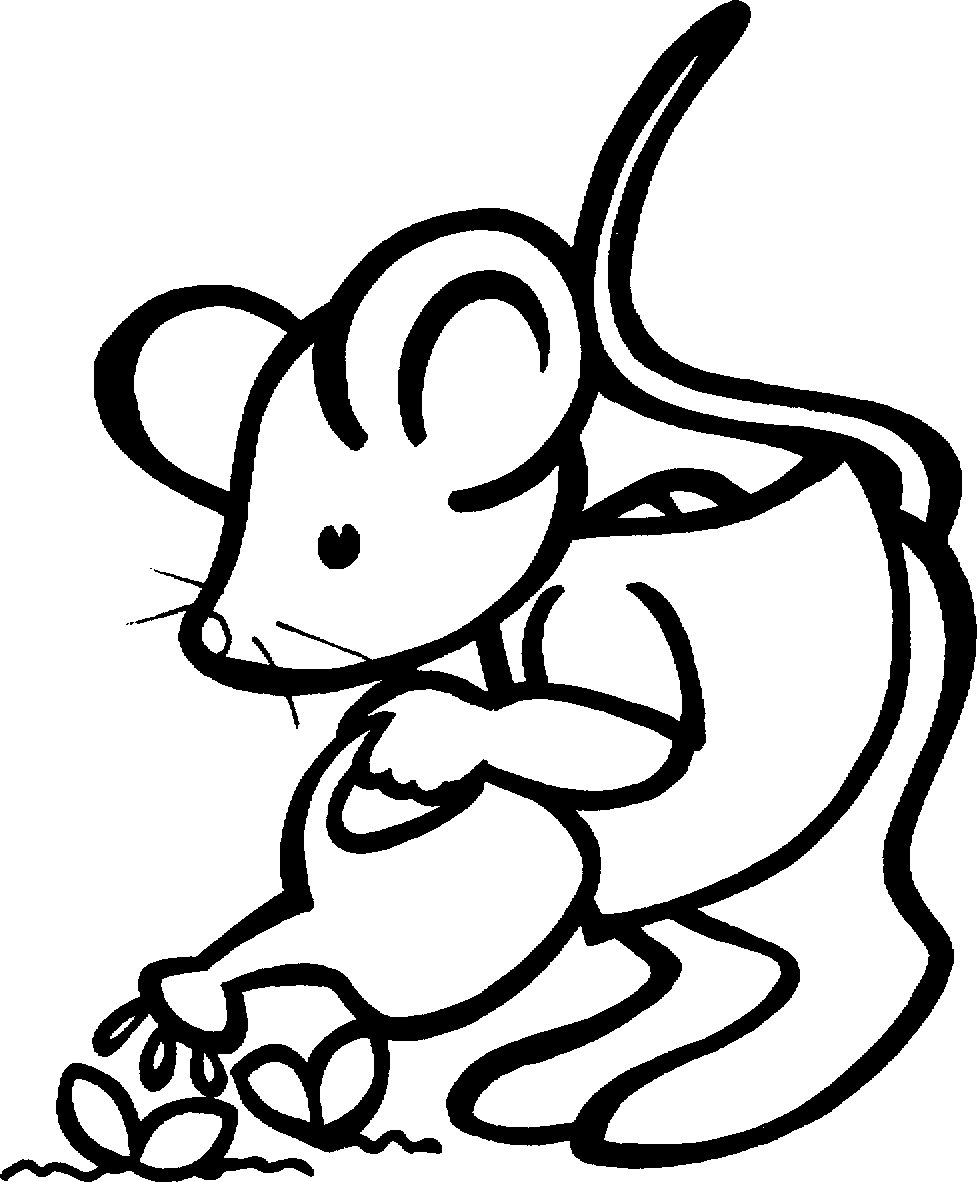 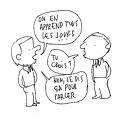 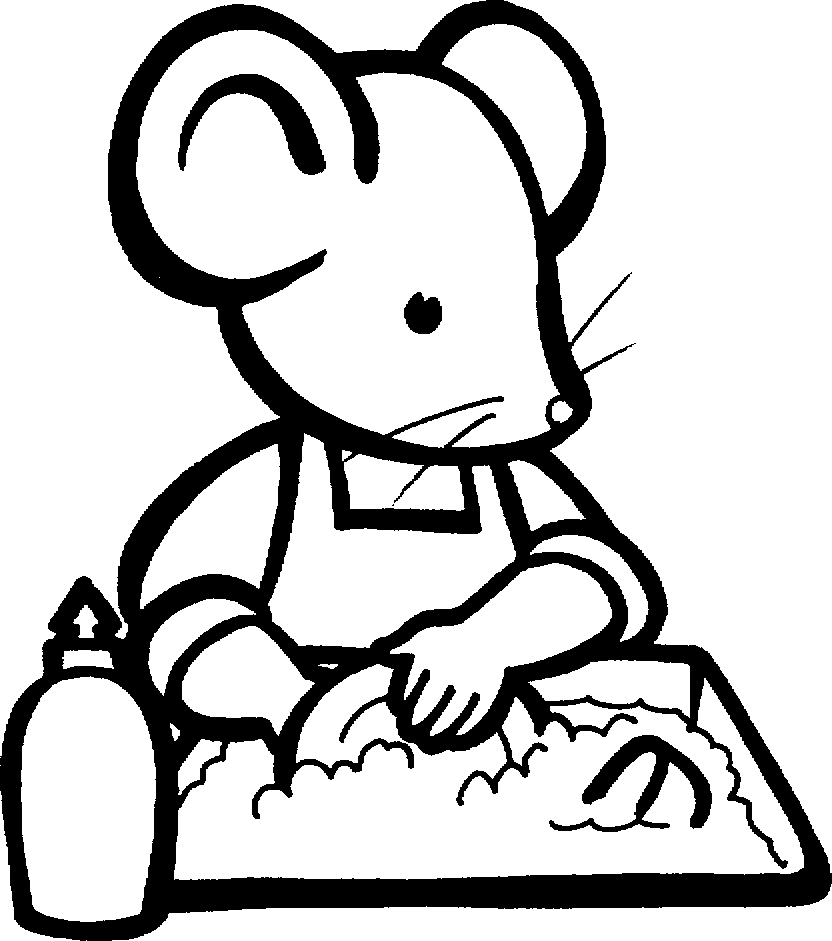 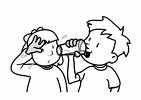 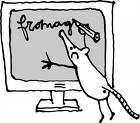 Lis ces phrases puis colorie le verbe (= l’action) en rouge.Complète les phrases avec les verbes suivants.mange – écrit – mélange – allume- promènentKelly ………………………… une carte postale à sa maman.Les élèves de madame Laurie se ………………………    dans les bois.J’…………………………… les ordinateurs.Jordan ……………………… un bonbon au chocolat.Mamy …………………………… la soupe.Colorie selon les instructions.les verbes en rougeles noms communs en bleules compagnons en jauneComplète ces phrases  avec des verbes de ton choix (Attention  veille à respecter le sens de la phrase !).La directrice  ……………………………………. les documents.Émilie ………………………………… ses chiens.Lucas ………………………………… travailler seul.Andy  …………………………………… les sacs des institutrices.Steven …………………………………. ses papiers à la poubelle.Mélissa ………………………………….les blessures de sa petite cousine.Les verbesJemangeunepomme.Noémielavesonchien.Onchantetouslachanson.LoïcetBryanécriventunelettre.Raphaëltondla pelouse.